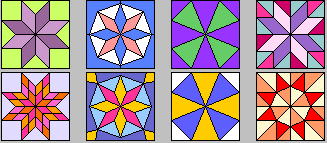 PROGRAMSJanuary:  Fabric ExchangeBring (1) yard of fabric to play “Snip it, Rip it, Drop it, Pass it.”  Challenge – Take home your pile of fabric (should have seven pieces) and make something using those fabrics.  You can add more fabric but you MUST use all (7) pieces you took home.  The fabric reveal will be at the May Social.February:  Okaloosa County Sheriff’s Office will be presenting an informational talk about personal safety, fraud/scams.March:  Michelle Stewart from Chalkboard Quilts will be presenting a talk about preparing your quilt for long arm quilting.April:  Fat Quarter Exchange. Bring a brown paper bag with 2 fat quarters inside along with a paper with your name on it.  The program will involve passing the brown paper bags between participating members.  Members will take the bag they receive home, and make something for the person whose name is inside the bag. You can add up to 2 other fat quarters to help in the creation of your project (but that is optional). The Fat Quarter Reveal will be at the July meeting. It is so much fun to see what the members make for each other. May: Social Event- Guild Luncheon (Don’t forget to bring food if your last name begins with A-L)If you participated in the Fabric Exchange, please bring your completed project for the big reveal.June: F.R.O.G. Hop (Fabric Requiring Other Guidelines)—Do you have any sewing related items (fabric, notions, patterns, even a UFO you’ve never finished) that you’d like someone else to have? Bring them in for the FROG Hop. Items will be placed on the tables for all to see, and someone else will take your treasures home.Members are allowed to put their names on as many items as they wish, but they are limited to once per item. July: Fat Quarter RevealAugust:  Michele Van Graan from Coastal Stitches will be presenting an informational talk about tools, gadgets and digitally printed fabric.September:  Annual Meeting and ElectionsPlease come out and support the candidates as we hold our annual elections.  While the votes are being tallied, there will be a Garage Sale.October:  Retreat and/or Quilt Show DiscussionNovember:  Program to be determined.December:  Social Event – Guild Luncheon(Don’t forget to bring food if your last name begins with M – Z)Sign-up sheets will also be available to bring food or door prizes next year. 